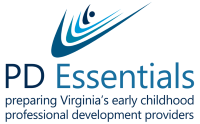 PD Essentials Governance WorkgroupFebruary 7, 2023Documents in support of agenda items are in the Governance Google Drive folder.https://drive.google.com/drive/folders/1abpBnnMoTCrv0CGyvqmneZ9QHJzCc60bMEETING SUMMARYPresent:  Lisa Denny, Jaye Harvey, Cori Hill, Kris Meyers, Susanne Rakes, Sandy WilbergerCelebrations and AnnouncementsCori’s new home renovations are coming along.Jaye has a new kitten, Sarah.Kris and Lisa are happy to see one another.  They are former neighbors.Suzanne has a new grandchild, Nicole.Review of November 3, 2022 Meeting Summary	The summary was reviewed.  Several agenda topics are continued today. UpdatesThe VDOE November, December, and January Programmatic Reports are in the Governance Google drive folder.  Pointers for PD Providers was distributed to over 600 contacts on January 19, 2023.  The topic was "Learn About Your Learners: Complete a Needs Assessment.”  The open rate for this issue was 41% which is 7% above the industry average according to Constant Contact.  This issue was #23 in the series which began on March 30, 2020.Fall Essentials for Early Childhood Professional Development Providers TrainingEssentials #4: Delivering Effective and Engaging Early Childhood Training was offered on November 10th from 9:00-3:30 in Charlottesville.  Eight of the original 14 registrants actively participated.Governance Meeting Summary 								Page 2February 7, 2023Essentials #5, Engaging and Effective Techniques for Virtual Training, was offered on December 8 and 9, 2022.  There were 20 registrants with 8 PD providers completing the training. Four cancellations were due to completing CLASS observations and two to CLASS training participation.  One registrant changed jobs and another was hospitalized.  All no-shows/non-cancellations were contacted via email.  Only the person who was hospitalized responded.Governance members discussed proactive and reactive strategies regarding non-attendance at professional development.  Over-enroll participants in anticipation of no-shows.Check with registrants prior to training to request cancellation if they know they will not attend.Require registration confirmation if people have failed to attend previous training.Send the Zoom link only after pre-work has been completed.  State that space is limited. Winter/Spring Essentials for Early Childhood Professional Development Schedule	Please see page 4.PD Essentials December 6, 2022 Meeting 	PD Essentials held our second “open to all Virginia early childhood PD providers” meeting on December 6, 2022.  There were 127 registrants and 76 attendees present.  The agenda focused on strategies to address virtual training engagement and included tips for trainers as well as breakout room discussion of potential solutions.  Cori Hill shared PD resources available from the Virginia Early Intervention Professional Development Center website.  The Meeting Summary is in the Google Drive folder.  Link to the meeting Padlet:  https://padlet.com/jhwellons/4c2ok0ew5q3kw6ouPD Essentials March 14, 2023 Meeting	The Constant Contact meeting invitation will be distributed on February 13th; however, there are 17 PD providers already registered in Zoom based on information included with the January issue of Pointers for PD Providers and the website.	The agenda will include strategies to address issues related to registration and attendance for professional development.  These were challenges identified in the September Governance Meeting Summary 								Page 3February 7, 20232022 meeting discussion.  Jaye has reached out to Tammy Petrowicz at ICF to see if she or a colleague is available to share ECLKC (Early Childhood Learning and Knowledge Center) PD resources available for use by all PD providers.   Inclusive Practices Task Force	The Inclusive Practices Task Force (IPTF) last met on September 19, 2022.  Members will meet again when there are actionable agenda items. New VDOE/PD Essentials Cooperative Agreement	Kris shared that all contracts that transferred to the VDOE from VDSS will continue with a one-year renewal and no change in funding.  She stated that the VDOE would be open to a revision in the scope of work to align with the $50,000 allocation.  At this time, no training on providing feedback on CLASS observations or on Practice-Based Coaching is planned through the VDOE.  Kris mentioned that there is some confusion across the Commonwealth regarding terms including coaching, mentoring, consulting, and technical assistance. Task:  Kris to follow up to ensure that Sandy has information regarding the upcoming meeting for VDOE contractors regarding Omega.	Meeting Dates July through December 2023	Governance members identified the following dates for the second half of 2023.July 20: Pointers for PD ProvidersAugust 8: GovernanceSeptember 12: PD EssentialsOctober 19: Pointers for PD ProvidersNovember 9: GovernanceDecember 5: PD EssentialsEssentials for Early Childhood Professional Development Providers GovernancePD EssentialsMarch 14, 2023May 9, 2023June 6, 2023PowerPoint EssentialsWeds. Jan 259:00-11:15RepeatedFri. Jan 27PowerPoint EssentialsVirtualOne 2.25-hour session20 participants maxNo prerequisiteCombined Registration: 39Combined Attendance: 21Advance Cancellations: 1Essentials #1Tues Feb 79:00-11:00RepeatedFri Feb 15Understanding Adult LearnersVirtualOne 2-hour session20 participants maxPrerequisite for #2, 3a, 3bCombined Registration: 45Essentials #2Wed Mar 229:00-3:30Location TBDHampton RoadsTechniques for Effective and Engaging Early Childhood TrainingIn-person25 participants max½ day AM, #3a in PMEssentials #1 prerequisiteRegistered: 25 (full)Wait List: 3Essentials #3aWed Mar 22Same place and participants as Essentials #2Designing Effective and Engaging Early Childhood Training: Part OneIn-personSame 25 participants½ day PM, #2 in AMEssentials #1 and 2 prerequisitesRegistered: 25 (full)Wait List: 3Essentials #3bFri Mar 319:00-10:30 or11:00-12:30 or 1:00-2:30 RepeatedWeds Apr 59:00-10:30 or11:00-12:30Designing Effective and Engaging Early Childhood Training: Part TwoVirtualFive identical 90-minute sessions Same participants as Essentials #2 and #3aParticipants select one session Maximum of 6 participants per session Registered: 37 (12 without prerequisites/unable to follow directions)Essentials #4Weds Apr 269:00-3:30Location TBDHampton RoadsDelivering Effective and Engaging Early Childhood Training In-person25 participants maxFull dayNo prerequisiteRegistered: 25 (full)Essentials #5Weds & Thurs May 17 and 189:00-11:00Effective and Engaging Techniques for Virtual Training VirtualTwo 2-hour sessions20 participants maxNo prerequisiteRegistered: 25 (full)Wait List: 12